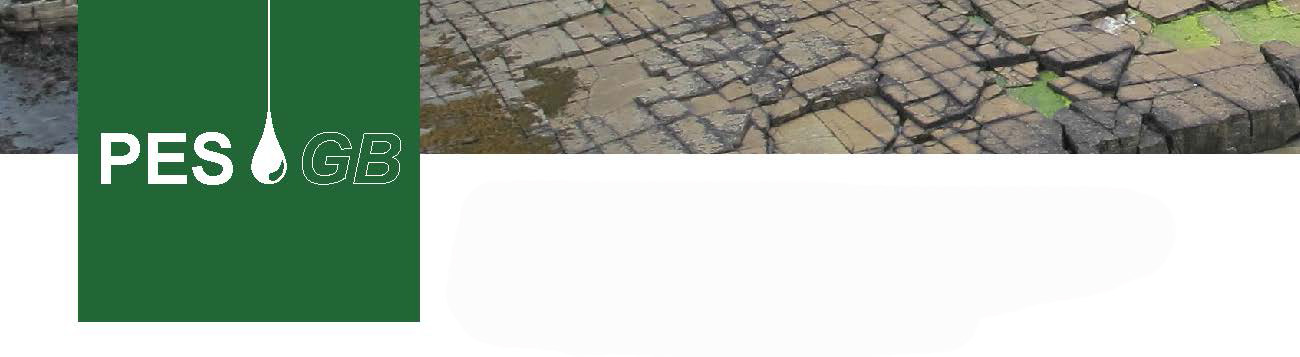 Attendee Name: ……………………………………………………………………………………………………………………………………….Mobile No.: ……………………………………………………………………………………………………………………………………………….This Hash Run has been arranged by the PESGB Surrey Branch volunteers (the ‘Organisers’); who work with the ‘Hash Run Leaders’ (who will be running the trip on the day) to ensure all activities are reserved and logistical details planned. ‘Attendees’ are those who have booked to attend the Hash Run, either and will be joining the Hash Run Leaders onsite to enjoy the aforementioned activities. Rules for attending the Surrey Branch Hash RunBehaviour - You must behave appropriately, considering your own safety and that of others; both those attending the trip and the public. You will be asked to leave or your participation in the Hash run cancelled if your behaviour puts yourself or anyone else in danger. You must comply with all applicable laws and regulations. Any damage to other participant’s belongings or equipment caused by ‘horse play’ is not the responsibility of the PESGB.Instructions - You must follow the instructions of the Hash Run leader(s). Failure to comply may result in your participation being terminated.Minors - Anyone under the age of 18 cannot take part in the Hash Run.Clothing - You must be wearing appropriate clothing for the Hash Run. This is the responsibility of the participant.Equipment – Your phone is essential safety equipment.  Prior to the run, please download whatsapp if you do not already have it . This will allow the creation of a run whatsapp group that can be used if there is an accident or incident enroute. You must bring appropriate safety equipment with you. We strongly advise bringing items such as water and sunscreen. You are responsible for your own belongings at all times, the PESGB takes no responsibility for loss or damage to your belongings while it is in your care.Medical - You must inform us if you have any medical concerns (including pregnancy), if there is anything we should be aware of in case of emergencies (such as allergies) or if you have any special requirements. You are responsible for assessing whether the Hash Run.Change - You acknowledge that the nature of Hash Runs requires flexibility and acknowledge that there may be reasonable alterations based on weather. Please read the above and the PESGB Terms and Conditions and sign below to say you agree to abide by this.My next of kin emergency contact details over the duration of the trip are:Contact Name: ……………………………………………………………………………………………………………………………………….Home Number: ………………………………………………………………………………………………………………………………………
Mobile Number: …………………………………………………………………………………………………………………………………….Do you suffer with any medical ailments (allergy to penicillin, etc.), that the leader should be aware of?*Yes/No (*please delete where appropriate) please provide details if yes: …………………………………………….………………………………………………………………………………………………………………………………………………………………..………………………………………………………………………………………………………………………………………………………………..Do you have any special dietary requirements that the leader should be aware of?*Yes/No (*please delete where appropriate) please provide details if yes: …………………………………………….………………………………………………………………………………………………………………………………………………………………..………………………………………………………………………………………………………………………………………………………………..
Signature: ……………………………………………………………………………………………………………………………………………….Date: ……………………………………………………………………………………………………………………………………………………….Please return this form to: hannah.kearns@hurricaneenergy.com or bring a printed copy to the event.
Failure to submit a completed form will mean you are not eligible to participate in the event.